Методика ведения и актуализации данных 
Единого номенклатурного справочника товаров, 
работ и услугНур-Султан 2021 г.СодержаниеОбщие положения	41.1. Цель и назначение документа	41.2. Актуализация документов регламентирующих ЕНС ТРУ	41.3. Определения и понятия	51.4. Авторское право ЕНС ТРУ и процедура его передачи третьим лицам	71.5. Назначение ЕНС ТРУ и общие принципы его ведения	82. СТРУКТУРА И КЛАССИФИКАЦИЯ КОДА ЕНС ТРУ	9  2.1. Структура и классификация кода ЕНС ТРУ	93. ВЕДЕНИЕ ЕНС ТРУ	11  3.1. Требования к фасетной части кода ЕНС ТРУ	11    3.1.1. Требования к Атрибутам и Шаблонам атрибутов	11    3.1.2. Требования к «Наименованию» для товаров	11    3.1.3. Требования к «Наименованию» для работ и услуг	12    3.1.4. Требования к значениям фасетной части кода ЕНС ТРУ	13    3.1.5. Требования к значениям фасетной части при создании кодов по наборам и комплектам	14  3.2. Требования к товарам импортного производства	14  3.3. Требования к пунктуации	14  3.4. Требования к особым группам ЕНС ТРУ	17  3.5. Требования к формированию доказательной базы кода ЕНС ТРУ	18   3.5.1 Требования к прямой доказательной базе	18   3.5.2 Требования к косвенной доказательной базе	19  3.6. Процесс формирования кодов ЕНС ТРУ	19  3.7. Роли ЕНС ТРУ	19  3.8. Сроки обработки Заявления на добавления нового кода ЕНС ТРУ	21  3.9. Требования к формированию Заявлений на добавление нового кода в ИС ЕНС ТРУ	22  3.10. Процесс обработки Заявлений на добавление новых кодов ЕНС ТРУ Экспертом	22   3.10.1. Процесс обработки Заявлений на добавление новых кодов ЕНС ТРУ для товаров	22   3.10.2. Процесс обработки Заявлений на добавление новых кодов ЕНС ТРУ по работам и услугам	24   3.10.3. Классификация позиций ЕНС ТРУ	24   3.10.4. Процесс проверки нормативной документации по стандартизации в поступивших Заявлениях на предмет актуальности и соответствия	24   3.10.5. Процесс запроса информации Экспертом путем возврата Заявления на присвоение нового кода ЕНС ТРУ инициатору Заявления	25   3.10.6. Процесс отклонения Заявлений на добавление новых кодов ЕНС ТРУ	25  3.11. Процесс обработки Заявлений на добавление новых кодов ЕНС ТРУ, рассмотрение  сформированных данных, присвоения кодов Модератором и вынесения на заседание Комиссии по рассмотрению и утверждению новых кодов ЕНС ТРУ	26   3.11.1. Процесс обработки Заявлений на добавление новых кодов ЕНС ТРУ Модератором	26   3.11.2 Процесс присвоения нового кода ЕНС ТРУ и вынесения Модератором сформированных данных на заседание Комиссии по рассмотрению и утверждению новых кодов ЕНС ТРУ	26  3.12. Процесс актуализации нормативной документации по стандартизации в кодах ЕНС ТРУ	27  3.13. Замечания и предложения по ЕНС ТРУ	27  3.14. Требования к привлекаемым консультантам, экспертам и специалистам соответствующего профиля	284. АКТУАЛИЗАЦИЯ ДАННЫХ В ЕНС ТРУ	29  4.1. Цели и задачи актуализации данных в ЕНС ТРУ	29  4.2. Основные принципы процесса актуализации	29  4.3. Виды актуализации базы данных в ЕНС ТРУ	29  4.4. Роли при проведении актуализации базы данных ЕНС ТРУ	30  4.5. Изменение и дополнение данных кода……………………………………………………………….33   4.5.1. Некорректная классификация кодов по ВС……………………………………………………….33                                                                                                      4.5.2. В «Наименованиях»……………………………………………….………………………………..33    4.5.3. Обобщающие коды……………….…………………………………………………………………33   4.5.4. Дублирующие коды……………….………………………………………………………………...34   4.5.5. Некорректное/неполное описание кодов.…………………………………………………………34   4.5.6. Грамматические/синтаксические ошибки……………………………………….………………...34      4.6. Шаблоны атрибутов и Атрибуты подлежащие актуализации/удалению..………………………...35  4.7. Требования к актуализации описания сложных товарных групп…………..……………………...36     4.8. Процесс плановой актуализации данных в ЕНС ТРУ	34   4.8.1. Процесс подготовительной работы………………………………………………..………………36      4.8.2. Изучение и актуализация ТРУ	357  4.9. Процесс внеплановой актуализации базы данных в ЕНС ТРУ	36  4.10. Согласование и утверждение	36  4.11. Загрузка актуализированной базы данных в промышленную версию ИС ЕНС ТРУ	37  4.12. Уведомление о проведенной актуализации ЕНС ТРУ заинтересованных лиц	39  4.13. Результаты актуализации базы данных и составление отчета	39Общие положения1.1 Цель и назначение документаМетодика ведения и актуализации данных Единого номенклатурного справочника товаров, работ и услуг (далее – Методика) является внутренним нормативным документом ТОО «Самрук-Казына Контракт» (далее – Товарищество), регламентирующим основные принципы, требования к процессу формирования, ведения и актуализации данных Единого номенклатурного справочника товаров, работ и услуг (далее – ЕНС ТРУ или Справочник).Методика является внутренним нормативным документом Товарищества, который содержит подробное описание требований, правил и процессов формирования, классификации и актуализации данных ЕНС ТРУ, что создает методологическую основу, как для подготовки первичного, базового контента (наполнения) ЕНС ТРУ, так и для дальнейшего ведения и актуализации Справочника. В Методике даны инструкции работникам ответственного подразделения Товарищества по ведению, классификации данных и кодированию товаров, работ и услуг, созданию новых классов и классификационных структур в ЕНС ТРУ.Ведение и актуализация данных ЕНС ТРУ осуществляется с соблюдением требований и норм Порядка осуществления закупок товаров, работ и услуг, законодательства Республики Казахстан и иных нормативных правовых актов Республики Казахстан1.2 Актуализация документов регламентирующих ЕНС ТРУПлановый пересмотр и актуализация документов, регламентирующих ЕНС ТРУ в том числе регламентов, инструкций и т.д. по работе в ИС ЕНС ТРУ соответствующих пользователей, осуществляется по необходимости, но не реже чем раз в два года. Внеплановая процедура актуализации может проводиться после модернизации Системы в части:изменения/добавления пользовательского функционала;изменения интерфейса.Пересмотр и актуализация Методики осуществляется в следующих случаях:изменения в логике бизнес-процессов;расширения области применения Справочника;добавления нового функционала;изменения в стратегическом направлении деятельности Товарищества.Добавление нового функционала, обновление авторского права на ИС ЕНС ТРУ не всегда может быть причиной для пересмотра и актуализации настоящей Методики.1.3 Определения и понятияВ настоящей Методике используются следующие термины, определения и сокращения:1.4 Авторское право на ЕНС ТРУ и процедура его передачи третьим лицамТоварищество является разработчиком и имеет исключительные имущественные права на объект авторского права под наименованием «Информационная система «Единый номенклатурный справочник товаров, работ и услуг» и база данных» (свидетельство о государственной регистрации прав на объект авторского права №0268 от 9 февраля 2016 года, далее – Система/ИС ЕНС ТРУ). База данных кодов ЕНС ТРУ предоставляется Клиентам только с согласия руководства Товарищества для исключительно служебного некоммерческого пользования и только после официального запроса без права последующей передачи, а для использования ЕНС ТРУ третьими лицами в иных целях, необходимо заключить договор и/или получить соглашение на использование базы данных на неисключительной основе.1.5 Назначение ЕНС ТРУ и общие принципы веденияЕНС ТРУ предназначен для создания единого справочно-информационного ресурса, используемого для обеспечения процессов по направлениям: унификация наименований товаров, работ и услуг в закупочных процессах;анализ потребления товаров, работ и услуг в группе компаний АО «ФНБ «Самрук-Казына»;мониторинг цен товаров, работ и услуг;повышение контроля качества закупок;получение (составление и сопоставление) статистики и анализа потребностей по интересуемым категориям товаров, работ и услуг;интеграция информационных систем, баз данных (включая базы данных государственных органов).Критериями для добавления новых кодов ЕНС ТРУ являются:Отсутствие существующего на рынке ТРУ в Справочнике;Потребность в добавлении ТРУ вследствие некорректного описания ТРУ в Справочнике;Обновление устаревших позиций в Справочнике.Процесс добавления новых кодов ЕНС ТРУ осуществляется в порядке, предусмотренном Регламентом формирования и утверждения кодов Единого номенклатурного справочника товаров, работ и услуг.Пересмотр и актуализация базы данных ЕНС ТРУ осуществляется в случаях:внесения изменений/дополнений в нормативные правовые акты, Порядок осуществления закупок и законодательство Республики Казахстан;изменения классификаций/технических регламентов на товары;выявления неактуальных/некорректных позицийСТРУКТУРА И КЛАССИФИКАЦИЯ КОДА ЕНС ТРУ 2.1 Структура и классификация кода ЕНС ТРУКаждая позиция ЕНС ТРУ формируется путем классификации и описания ТРУ с присвоенным индивидуальным кодом. Структура кода ЕНС ТРУ состоит из иерархической и фасетной части ТРУ. 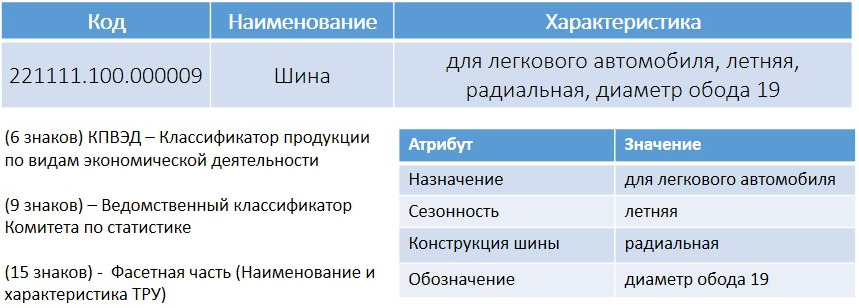 Рис 1. Структура кода ЕНС ТРУ на примере товарной позиции «Шина»При формировании Справочника используется единая методологическая основа, которая основывается на фасетно-иерархическом принципе построения классификатора.Классификационной частью иерархической структуры кода являются Ведомственные справочники, поддерживаемые и развиваемые уполномоченными органами Республики Казахстан. Ведомственные справочники представляют собой систематизированный свод кодов и наименований группировок товаров (продукции), работ и услуг, построенных по иерархической системе классификации. Каждая позиция Ведомственного справочника содержит 9-значный цифровой код, однозначное контрольное число и наименование группировки продукции, которую записывают по следующей форме (табл. 1):Таблица 1. Пример записи кода ВС и его наименование Ведомственный справочник имеет иерархическую структуру, при этом первые 6 цифровых знаков ведомственного справочника соответствуют коду КПВЭД. В ведомственном справочнике предусмотрена шестиступенчатая иерархическая классификация с цифровой десятичной системой кодирования. На каждой ступени классификации деление осуществлено по наиболее значимым экономическим и техническим классификационным признакам.Первая ступень классифицирует разделы ТРУ (ХХ.00.00.000), вторая – подразделы (ХХ.Х0.00.000), третья – группы (ХХ.ХХ.00.000), четвёртая – подгруппы (ХХ ХХ.Х0.000), пятая – виды продукции (ХХ.ХХ.ХХ.000) и последняя (ХХ.ХХ.ХХ.ХХХ) подвиды продукции.Таблица 2. Пример иерархической классификацииФасетная часть кода состоит из наименования и идентифицированного набора значений атрибутов, построенных в разрезе иерархической части кода. При построении набора значений атрибутов используются шаблоны атрибутов, которые в свою очередь имеют прямую связь с иерархической частью кода ЕНС ТРУ. Онтологическая модель формального описания классифицируемых данных используется для идентификации и классификации ТРУ, путем выделения основных свойств и характеристик объектов, построения на их основе классификационных структур и соотношения между элементами этих структур.Онтология обеспечивает непротиворечивое накопление любого количества информации в стандартной структуре классификации. Такой подход гарантирует идентификацию номенклатурной позиции независимо от разных трактовок наименования различными производителями.Для ЕНС ТРУ выделяются разделы, подразделы, группы, подгруппы, виды и подвиды продукции по принципу однородности набора технических характеристик. В свою очередь, для каждого вида ТРУ формируется классификационное описание, включающее характеризующие свойства и значения ТРУ. Совокупность ступеней ведомственного справочника, свойств и значений заданного вида ТРУ носит название «Код ЕНС ТРУ». Свойства описывают качественные характеристики ТРУ, принадлежащие данному классу. Количество свойств (атрибутов) и их значений для каждого раздела, подраздела, группы, подгруппы, вида и подвида продукции может быть от одного до десяти, в зависимости от уровня детализации.ВЕДЕНИЕ ЕНС ТРУТребования к фасетной части кода ЕНС ТРУ3.1.1. Требования к Атрибутам и Шаблонам атрибутовФасетная часть кода формируется на основе наименования и атрибутов товаров. Атрибуты определяют состав материалообразующих (основных) характеристик и именуются Шаблоном атрибутов.В ЕНС ТРУ Шаблоны атрибутов привязаны к наименованиям, в связи с чем предоставляется возможность гибкого определения состава набора атрибутов – для различных товарных позиций. В случае наличия идентичного набора атрибутов Шаблоны атрибутов могут быть привязаны к нескольким наименованиям товаров имеющим прямую или косвенную связь. Шаблоны атрибутов имеют собственные наименования.Состав атрибутов входящих в Шаблон атрибутов, определяется экспертами, на основе анализа существующей базы номенклатурных позиций, требований по детализации и рассмотрению данных, предоставленных со стороны заказчиков в Заявлениях на добавление новых кодов ЕНС ТРУ, а также, на основании нормативных документов – межгосударственных и национальных стандартов (ГОСТ, СТ РК) и иных документов составляющих доказательную базу, описывающую характеристики товаров.Шаблон атрибутов может содержать от 1 до 10 атрибутов, в зависимости от уровня детализации товара. Запрещается дублирование наименований атрибутов в шаблонах атрибутов. Определение уровня детализации и количество составляющих атрибутов зависит от материалообразующих характеристик товара, в индивидуальном порядке для каждой товарной позиции.При создании нового Шаблона атрибутов, их последовательность необходимо формировать исходя из основных материалообразующих характеристик. Например, Атрибуты со значением «назначение/материал изготовления» имеют большую приоритетность по сравнению с Атрибутом со значением «размер».Наименование Атрибута формируется с заглавной буквы и должно быть контекстно-зависимым к создаваемому шаблону. При формировании Шаблона атрибутов запрещается включать Атрибуты, которые являются толкованием или же синонимическим описанием позиции. Рекомендуется избегать (где это возможно) использование обобщающих Атрибутов, таких как: Вид (Вид ½), Тип (Тип ½), Подвид и т.п. Для работ и услуг используется один служебный шаблон, с единственным Атрибутом «Характеристики». 3.1.2. Требования к «Наименованию» для товаровНаименования товаров являются важнейшим элементом записи в справочниках НСИ. По наименованиям часто проводится поиск и подбор товара, на их основе формируются приходно-расходные документы, наименования товаров попадают в отчетные формы. Важно, чтобы наименования товаров были стандартизованы, полны и точны. Они также должны быть понятны как для пользователей внутри компании Заказчика, так и для поставщиков (производителей).Описательная часть Наименования формируется с заглавной (большой) буквы, в именительном падеже единственного числа за исключением отдельных случаев (Пример: ножницы/штаны). Запрещается использовать уменьшительно-ласкательные суффиксы, за исключением отдельных случаев (Пример: кнопочки/гвоздики/крышечка/коробочка).Описательная часть Наименования однозначно определяет уникальную номенклатурную позицию. Запрещено использование синонимов в обозначении товаров (выбирается одно, наиболее распространенное в данной предметной области наименование для группы однотипных товаров). В качестве примера можно привести товарную позицию «Ацетон (дильдрин)». Для данной товарной позиции определяется первичное наименование или же обобщающий данную позицию термин. В графе «синоним» необходимо в обязательном порядке указывать второе определение товара, т.е. «Дильдрин».Для наименований, содержащих несколько слов, в первую очередь указывается имя существительное, затем имя прилагательное. Например, являются ошибочными наименования: «Тепловая энергия», «Детонирующий шнур», Правильным описанием для данных наименований будут: «Энергия тепловая», «Шнур детонирующий».В целях унификации наименований и уменьшения рисков создания дублирующих наименований, не используется буква «Ё», вместо нее в описании используется буква «Е».Не допускается использование латинского алфавита в наименованиях, за исключением отдельных случаев (Пример: USB порт, GSM шлюз, D-глюкоза).3.1.3. Требования к «Наименованию» для работ и услугРаботы и услуги строятся на основании описательной части объектной составляющей деятельности. Так, например, описательная часть кода должна строиться на основании характеристик, которые указывают на вид деятельности, исключая составляющую часть предмета. Например, «Работы по возведению (строительству) жилых зданий/сооружений», в данном примере объект деятельности не детализируется (какое здание, сколько этажей и т.д.), эти данные должны быть описаны в дополнительных характеристиках при планировании, объявлении закупок и/или технической спецификации (за исключением работ и услуг) Заказчика на его усмотрение. В тех случаях, когда уточнение предмета несет в себе смысловую нагрузку, вид деятельности должен оставаться. Например, «Услуги по техническому обслуживанию автотранспорта/специальной техники» или «Работы по сезонному обслуживанию (осмотру) тягового подвижного состава», в данных случаях уточнение объекта необходимо, так как объединение этих кодов невозможно ввиду разной специфики осуществляемой деятельности.Также при формировании кода по работам и услугам, необходимо относить код к разделу, который уточняет отношение кода к определенной группе ВС. Стоит учесть тот факт, что деятельность, указанная в коде, всегда может иметь аналогичную. Например, «Работы по установке (монтажу) рекламных/информационных и аналогичных конструкций», в целях предотвращения создания дублирующих кодов необходимо приписывать «и аналогичных конструкций».Для разделения однородных или по принципу схожих характеристик и наименований необходимо использовать знак “/”. Например, «Работы по ремонту/установке крыш/кровельных перекрытий и связанные с этим работы».При формировании кода работ и услуг следует начинать с заглавной буквы не только наименование, но и характеристику.При классификации работ и услуг необходимо руководствоваться классификацией ВС, а также уже имеющимися кодами ЕНС ТРУ в справочнике.В соответствии с Порядком осуществления закупок:Работа – это деятельность, имеющая вещественный результат, а также иная деятельность, отнесенная к работам в соответствии с законами Республики Казахстан;Услуги – это деятельность, направленная на удовлетворение потребностей Заказчика, не имеющая вещественного результата.3.1.4. Требования к значениям фасетной части кода ЕНС ТРУЗначения атрибутов формируются со строчной буквы и должны соответствовать наименованию, и по смыслу, и по форме, с приведением грамматически правильного окончания, рода и падежа. При формировании значения атрибута запрещается использование следующих слов/словосочетаний/знаков:«предназначен»;«используется»;«может»;«применяется» и аналогичных. Значения атрибута не могут содержать описание наименования. Вместо союзов «И» и «ИЛИ» используется знак «/» без пробелов. Таблица 3. Пример ошибок в характеристиках 3.1.5. Требования к значениям фасетной части при создании кодов по наборам и комплектамНабор товаров – это совокупность, подбор предметов одного назначения, образующих нечто целое. Комплект товаров – это совокупность товаров, при этом каждый из товаров, входящих в комплект, является самостоятельным товаром, который может продаваться и использоваться по своему целевому назначению, независимо от других товаров, включенных в комплект.В характеристиках комплектов/наборов товаров запрещается подробное описание комплектности, количества и его составляющих.Требования к товарам импортного производстваПри поступлении Заявлений на добавление новых кодов ЕНС ТРУ по товарам импортного производства и затруднения корректного определения по базовому классификатору, например, обозначение штанговых насосов по API, эксперту, необходимо проанализировать данный товар и/или вынести с предложением для Консультантов, экспертов и специалистов соответствующего профиля.Cтандарты, не имеющие силы на территории РК, не могут быть добавлены в справочник и могут использоваться для определения и построения  материалообразующих характеристик товаров.Обозначения торговых марок и брендов, которые являются словами обозначениями товаров (к примеру: Xerox, Jeans, Jeep, Памперсы (Pampers)) не используются.Требования к пунктуацииНеобходимо правильно использовать буквы русского и английского алфавита:В словах на русском языке не должно быть букв латинского алфавита схожих по начертанию с буквами кириллицы (А, В, С, Е, Н, К, М, О, Р, Т, Х);Ввод основных записей справочника на английском языке производится символами латинского алфавита.Требования к пунктуации относятся ко всем составляющим кода ЕНС ТРУ, модерируемым со стороны Товарищества. К таким относятся:Наименование;Значение атрибутов;Наименование атрибутов.Требования к пунктуации строится на основе следующих правил:Запрещается:Начинать и заканчивать описательную часть с пробела;Использование знака Табуляции (клавиша «Tab»);Использование знака Амперсанда (&);Использование двойного пробела;Использование знаков «</≤/<=/≥/>=/>», вместо них использовать слова «менее»/ «не более», «более», «свыше»;Использование английских слов и символов, в случае если имеется перевод или транслитерация (за исключением не переводимых слов, аббревиатур);Использование больших тире «» вместо обычных «» (не путать с дефисом «-»);И аналогичные случаи не указанные выше.Особенности:Для указания диапазона использовать символ дефис «-», запрещается использовать словосочетание «от и до»;В качестве десятичного разделителя использовать знак запятая «,»;Знак процента (%) используется только после числового значения, без пробела;Единицы измерения в значениях используются после числового значения через пробел;Данные, взятые из Интернета (особенно из www.wikipedia.org) необходимо убирать форматирование текста путем «прогонки» текста через блокнот (Интернет > Блокнот > ИС ЕНС ТРУ), в ином случае в справочник могут попасть такие, как «Неразрывный пробел» и т.п.Таблица 4. Таблица символов и их значенийТребования к особым группам ЕНС ТРУ В процессе формирования кодов ЕНС ТРУ раздела «Вещества химические основные, удобрения и азотные соединения, пластмасса и синтетический каучук в первичных формах» при возможности определения, указывается классификация: «Технический» – низшая квалификация реактива. Содержание основного компонента (без примесей) более 70%, но не менее 95%;«Чистый» – содержание основного компонента (без примесей) 98 % и более;«Чистый для анализа» – содержание основного компонента (без примесей) 99 % и более;«Химически чистый» – высшая степень чистоты реактива. Содержание основного компонента (без примесей) 99.9 %;«Особо чистый». При невозможности определения классификации, необходимо указать форму выпуска.Таблица 5. Пример некорректного кодаПри проведении актуализации раздела «Продукты фармацевтические и препараты фармацевтические основные» необходимо в наименовании указывать международное непатентованное наименование или состав лекарственного средства, в характеристике указывать форму выпуска. Таблица 6. Пример некорректного кодаТребования к формированию доказательной базы кода ЕНС ТРУДоказательная база формируется индивидуально для каждой позиции ТРУ и предназначена для обоснования необходимости добавления либо существования кода ЕНС ТРУ. Доказательная база используется только для описания технических характеристик ТРУ. При этом, принимая во внимание ограниченный выпуск нормативной документации, доказательная база может иметься не у всех позиций. (Например, новые технологии – компьютеры либо другие нестандартизированные позиции). Доказательная база подразделяется на два вида:         1)  Прямая доказательная база – нормативная документация по стандартизации, действующая на территории Республики Казахстан, Технический регламент, Санитарные правила и нормы, Строительные нормы и правила и прочие нормативные акты;2)  Косвенная доказательная база – стандарты, утратившие силу, международные стандарты, не действующие на территории Республики Казахстан, стандарты организаций, технические условия, конструкторская документация, национальный сертификат производителя (СТ КЗ) и т.д.3.5.1 Требования к прямой доказательной базе В ИС ЕНС ТРУ прямая доказательная база представлена полем «Нормативный документ».В поле «Нормативный документ» вносится информация о нормативном документе, в соответствии с которым изготавливается/поставляется товар. Нормативные документы по стандартизации Республики Казахстан указываются в отдельной графе «Нормативный документ»:Пример: <Сокращенное наименование нормативного документа> <пробел> <номер> <-> <год> например, «ГОСТ 7505-89»Рекомендуется вносить в Справочник Прямую доказательную базу.  Однако Прямая доказательная база не является обязательной к применению в описательной части закупок и носит рекомендательный характер.При существовании СТ РК и другой нормативной документации по стандартизации (ГОСТ, СанПиН, СНиП и тд) на ТРУ, в целях поддержки отечественных товаропроизводителей необходимо использовать СТ РК в качестве основополагающего.3.5.2 Требования к косвенной доказательной базеВ ИС ЕНС ТРУ косвенная доказательная база представлена полем «Косвенные документы».В поле «Косвенные документы» вносится информация о нормативных документах, характеризующих ТРУ. Поле «Косвенные документы» в ИС ЕНС ТРУ предназначено для внутреннего пользования Товарищества и не отражается в кодах ЕНС ТРУ.Косвенная доказательная база не является обязательной к применению в описательной части закупок и носит рекомендательный характер.Процесс формирования кодов ЕНС ТРУФормирование ЕНС ТРУ основывается на добавлении позиций в Справочник на основании поданных Заявлений в ИС ЕНС ТРУ, а также на расширении номенклатурного списка ТРУ где это возможно. Заявление формируется пользователями ИС ЕНС ТРУ (Пользователь, Супервайзер, Поставщик, и иные специальные лица, к примеру, сотрудники государственных органов РК, сотрудники Товарищества в лице Модератора и Экспертов и т.п.). Возможна подача Заявления в excel файле через корпоративную почту ЕНС ТРУ.Роли ЕНС ТРУТаблица 7. Функции ролейСроки обработки Заявления на добавления нового кода ЕНС ТРУСрок рассмотрения, согласования и присвоения кода Экспертами, Стандартизатором и Модератором не должен превышать 30 календарных дней со дня поступления Заявления. Срок рассмотрения может быть продлен соразмерно сроку получения дополнительной информации от заявителя, а также в случае необходимости получения дополнительной информации от экспертов соответствующего профиля.При поступлении новых Заявлений на добавление новых кодов ЕНС ТРУ, Модератор должен в течение двух рабочих дней распределить поступившие Заявления между Экспертами.Эксперт должен рассмотреть назначенные Модератором Заявления на полноту информации для формирования данных (составления Доказательной базы и пояснительной записки) к заседанию Комиссии в течение десяти рабочих дней. При наличии нормативной документации по стандартизации в сформированных данных Эксперт направляет их Стандартизатору на проверку актуальности и соответствия. Срок проверки Стандартизатором должен составляет не более 3 рабочих дней.При привлечении Консультантов, экспертов и специалистов соответствующего профиля для верного определения, описания и классификации ТРУ, срок обработки Заявления на добавление нового кода ЕНС ТРУ продлевается соразмерно сроку получения от Консультантов, экспертов и специалистов соответствующего профиля экспертного заключения.Эксперт после рассмотрения Заявления направляет сформированные данные Модератору для присвоения кода и для вынесения на заседание Комиссии по рассмотрению и утверждению новых кодов ЕНС ТРУ. В случае наличия замечаний Модератор возвращает Эксперту сформированные данные для доработки. Срок отведенный для доработки сформированных данных не должен превышать 7 рабочих дней.Общий срок рассмотрения, голосования и утверждения кодов ЕНС ТРУ комиссией по рассмотрению и утверждению новых кодов ЕНС ТРУ составляет не более 10 рабочих дней со дня предоставления обработанных Экспертами заявлений на добавление кодов ЕНС ТРУ и сформированных по ним данным.Эксперт, Модератор и Стандартизатор ответственны за своевременную и качественную обработку поступивших Заявлений на добавление новых кодов ЕНС ТРУ.Требования к формированию Заявлений на добавление нового кода в ИС ЕНС ТРУЗаявление должно быть оформлено согласно установленному образцу (вручную по отдельности или с помощью загрузки XLS файла с 2 и более позициями);в Заявлении должно быть указано как минимум первые 4 знака КПВЭД (Предполагаемый раздел);при наличии похожей номенклатурной позиции ТРУ в Справочнике, Заявление должно быть оформлено по аналогии (где это возможно);Заявление должно быть оформлено без грамматических и синтаксических ошибок, а также опечаток;при наличии Доказательной базы – Прямая доказательная база должна быть указана в поле «Нормативный документ», а Косвенная доказательная база должна быть указана в поле «Косвенный документ» к Заявлению в ИС ЕНС ТРУ;в случае, если Заявление поступает по почте или иному источнику (письмо, АИИС «ЭГЗ»), оно должно быть оформлено должным образом Экспертом, обрабатывающим данное Заявление;рекомендуется по мере возможности не использовать английский или любой другой язык, кроме государственного или русского языка в наименованиях.запрещается использование буквы «Ё» ни в наименовании, ни в характеристиках.Процесс обработки Заявлений на добавление новых кодов ЕНС ТРУ Экспертом3.10.1. Процесс обработки Заявлений на добавление новых кодов ЕНС ТРУ для товаров Процесс формирования ЕНС ТРУ обеспечивается обработкой Заявлений на добавление кодов ЕНС ТРУ Экспертами. 1) Перед обработкой Заявления необходимо воспользоваться поисковой системой ИС ЕНС ТРУ на наличие в Справочнике запрашиваемых позиций. Данный процесс обязателен во всех случаях.2) Процесс обработки Заявления для формирования данных для присвоения кода основывается на следующих методах:Классическая категоризация – классический подход к классификации ТРУ, в котором все ТРУ, обладающие определенным свойством или совокупностью свойств, формируют некоторую категорию ТРУ. В качестве критерия схожести ТРУ используется родственность их свойств;Концептуальная кластеризация – подход к классификации ТРУ, в котором сначала формируются концептуальные описания классов (кластеров ТРУ), а затем ТРУ классифицируются в соответствии с этими описаниями;Теория аналогии – подход к классификации ТРУ, в котором класс определяется одним объектом-прототипом, и новый объект можно отнести к классу при условии, что он наделен существенным сходством с прототипом и формируется по аналогии.3) Изучение номенклатуры из следующих источников (Перечень нормативно-технических документов и источников информации, которыми необходимо руководствоваться):Межгосударственные, национальные стандарты (ГОСТ, СТ РК);Национальный сертификат производителя (СТ КЗ);Сертификат соответствия/ декларация о соответствии;Регистрационное удостоверение;Конструкторская документация на изделие (чертеж детали, сборочный чертеж, спецификация к сборочному чертежу);Альбомы технических конструкций (АТК);Паспорта изделий, сертификаты;Каталоги производителей;Технический регламент; Санитарные правила и нормы; Строительные нормы и правила.4) Документы, которые не рекомендуется использовать в качестве источника информации по причине «вторичности» и большой вероятности отображения в них некорректной и неполной информации, но не запрещается ввиду разного рода обстоятельств:Счета-фактуры;Техническая спецификация;Товарные накладные;	Прайс-листы;Заявочный лист;Коммерческие предложения;Рекламные материалы;Объявления о купле-продаже;Web-сайты торгово-сбытовых предприятий.Также данное требование является обязательным к разделу лекарственных препаратов, химических средств и аналогичных товаров. При обработке аналогичных Заявлений, в случае добавления состава лекарственного средства, в графе «синоним» указывается торговое наименование.Пример: Характеристика – «Парацетамол, фенирамина малеат, фенилэфрина гидрохлорид», синоним – «Терафлю».3.10.2. Процесс обработки Заявлений на добавление новых кодов ЕНС ТРУ по работам и услугам При добавлении кодов ЕНС ТРУ по работам и услугам, в процессе описания необходимо учитывать специфику деятельности. При поступлении Заявления необходимо провести поиск по всем возможным видам данной номенклатуры работ и услуг. Например, «Установка» имеет множество синонимов, таких как: «Монтаж», «Комплектация», «Крепление» и т.д.Для проведения классификации работ и услуг необходимо руководствоваться ВС, а также уже имеющимися кодами ЕНС ТРУ в Справочнике.Рекомендуется для более тщательного анализа запрашивать дополнительные материалы у инициатора Заявления.Не рекомендуется объединять неоднородные виды деятельности, за исключением тех случаев, когда они допустимы в соответствии с Порядком осуществления закупок.3.10.3. Классификация позиций ЕНС ТРУ ЕНС ТРУ строится на базе ведомственного справочника уполномоченного органа по статистике РК. Перед классификацией позиции эксперту необходимо должным образом знать принцип построения классификации КПВЭД и ВС.Для определения класса товарной группы, необходимо изучить характеристику, Заявленную инициатором в Заявке: нормативные документы, технические условия/паспорт/сайты производителей товаров. При затруднении правильного определения класса товарной группы, рекомендуется воспользоваться переходными ключами ТНВЭД. Таблица 8. Пример некорректной классификацииВ указанном примере выявлен неправильно классифицированный код ЕНС ТРУ:23.62.10.510 – Гипсокартон.Данная запись к товарной группе относится:23.63.10.000 – Бетон товарный.3.10.4. Процесс проверки нормативной документации по стандартизации в поступивших Заявлениях на предмет актуальности и соответствияПроцесс проверки нормативной документации по стандартизации распространяется на сформированные данные Эксперта на присвоение нового кода ЕНС ТРУ. Нормативная документация по стандартизации может быть, как в Заявлении на добавление нового кода ЕНС ТРУ, так и подобрана самостоятельно Экспертом.Сформированные данные с наличием нормативной документации по стандартизации должны пройти проверку на актуальность и на соответствие Стандартизатором.3.10.5. Процесс запроса информации Экспертом путем возврата Заявления на присвоение нового кода ЕНС ТРУ инициатору Заявления Эксперт возвращает Заявления на присвоение нового кода ЕНС ТРУ с запросом инициатору в следующих случаях:Уточнение стандарта, при этом рекомендуется дублировать комментарий Стандартизатора при его наличии;Уточнение информации в части недостаточного описания ТРУ и запрос Доказательной базы;Предложение Экспертом одного или нескольких подходящих по характеристикам кодов.Запросы/вопросы, прописанные в окне возврата должны быть корректными и четко сформированными, в целях обработки Заявлений в сроки установленные настоящей Методикой. Рекомендуется запрашивать конкретные значения материалообразующих характеристик. При возврате Заявления, Эксперту рекомендуется вести и сохранять переписку с инициатором Заявления.3.10.6. Процесс отклонения Заявлений на добавление новых кодов ЕНС ТРУОтклонение Заявлений на добавление новых кодов ЕНС ТРУ Эксперт осуществляет в следующих случаях:Заявленная позиция уже существует в справочнике ЕНС ТРУ, при этом необходимо прописать причину отклонения и указать существующий код ЕНС ТРУ в поле причины отказа, только в случае, если ответственный Эксперт уверен в сходстве заявленной позиции с номенклатурой справочника ЕНС ТРУ;Заявленная позиция противоречит Порядку осуществления закупок и/или иным нормативным правовым актам Фонда, Товарищества или законодательству Республики Казахстан;Заявленная позиция имеет схожие материалообразующие характеристики товара с другим Заявлением этого же инициатора, при этом в поле причины отклонения Заявления должна быть прописана причина отклонения и ссылка/ссылки на эталонное Заявление или Заявления. К примеру, «Передний левый диск колеса для легкового автомобиля» и «Задний правый диск колеса для легкового автомобиля» -> «Диск колеса для легкового автомобиля»;Заявленные позиции могут быть описаны одним кодом или несколькими, при этом в поле причины отклонения Заявления должна быть прописана причина отклонения и ссылка/ссылки на эталонное Заявление или Заявления. К примеру, «Паяльная станция, температура 220°С» и «Паяльная станция, температура 330°С» -> «Паяльная станция, диапазон температур 100-420°С».Отклонять Заявления на добавление новых кодов ЕНС ТРУ могут Эксперты, за исключением массового отклонения Заявлений на добавление новых кодов ЕНС ТРУ одной организации Модератором при предварительной проверке Заявлений до назначения ответственных Экспертов.Процесс массового отклонения Заявлений на добавление новых кодов ЕНС ТРУ одной организации на стадии предварительной проверки осуществляется Модератором, в том случае если имеются нарушения со стороны Пользователя или Супервайзера на предмет некорректного формирования Заявлений в ИС ЕНС ТРУ:Не осуществлен процесс поиска в ИС ЕНС ТРУ на предмет присутствия необходимых позиций в справочнике;Не выполнены требования по формированию Заявлений (неточное определение номенклатуры, указание общих характеристик, по которым невозможно идентифицировать номенклатуру и т.п.);Заявленные позиции противоречат Порядку осуществления закупок АО «ФНБ «Самрук-Қазына» и/или иным нормативным правовым актам.Отклонение Заявления является необратимой процедурой. В случае ошибки, Эксперт должен сообщить инициатору Заявления о повторном формировании Заявления, с отличающейся описательной частью Заявления для принятия данных в ИС ЕНС ТРУ.Процесс обработки Заявлений на добавление новых кодов ЕНС ТРУ, рассмотрение сформированных данных, присвоения кодов Модератором и вынесения на заседание Комиссии по рассмотрению и утверждению новых кодов ЕНС ТРУ3.11.1. Процесс обработки Заявлений на добавление новых кодов ЕНС ТРУ МодераторомПроцесс обработки Заявлений Модератором включает в себя:Распределение вновь поступивших Заявлений от дочерних зависимых организаций Фонда, государственных органов, поставщиков товаров, работ и услуг;Рассмотрение Заявлений, поступивших от Экспертов в случаях указанных в п 2.5. Методики;Рассмотрение поступивших Заявлений на предмет корректного оформления;Распределение и переназначение Заявлений в ИС ЕНС ТРУ между Экспертами.3.11.2 Процесс присвоения нового кода ЕНС ТРУ и вынесения Модератором сформированных данных на заседание Комиссии по рассмотрению и утверждению новых кодов ЕНС ТРУ В процессе рассмотрения сформированных данных от Экспертов для присвоения новых кодов в ИС ЕНС ТРУ Модератором проводится проверка:на правильное определение классификации ТРУ;на наличие грамматических и синтаксических ошибок, а также опечаток;на правильное расставление слов и пунктуации в наименовании и характеристиках;на правильное строение товарных групп по одному принципу;проверка поля «Нормативный документ»;на полноту доказательной базы.В случае наличия замечаний по сформированным данным Модератор возвращает их Эксперту на доработку. В случае отсутствия замечаний или после устранения замечаний по сформированным данным Модератор выносит на заседание Комиссии по созданию и утверждению новых кодов ЕНС ТРУ.Процесс актуализации нормативной документации по стандартизации в кодах ЕНС ТРУДанный процесс проводится на основании анализа нормативной документации по стандартизации имеющихся в Справочнике на предмет актуальности Стандартизатором. На основании источников (Ежегодный «Указатель нормативных документов по стандартизации Республики Казахстан» СТ РК. ГОСТ и ежемесячный информационный указатель стандартов (ИУС) Комитета технического регулирования и метрологии Министерства торговли и интеграции Республики Казахстан) проводятся работы по актуализации нормативной документации по стандартизации в кодах ЕНС ТРУ на предмет актуальности, в случае отмены/замены стандартов вносятся изменения в справочник ЕНС ТРУ.Замечания и предложения по ЕНС ТРУДля отслеживания замечаний по ЕНС ТРУ необходимо вести централизованный реестр замечаний, где должны быть описаны следующие данные: дата подачи информации;инициатор (лицо или компания);описание;комментарии. База данных по замечаниям содержит информацию о найденных ошибках, недочетах в кодах и в сопутствующих справочнику ЕНС ТРУ, о некорректной классификации товарных групп, услуг или работ, а также база предложении по улучшению ИС ЕНС ТРУ, что в итоге послужит источником базы материалов для анализа при процессе актуализации (нормализации) ЕНС ТРУ.Требования к привлекаемым консультантам, экспертам и специалистам соответствующего профиляВ случаях затруднительного определения, классификации, описания и идентификации ТРУ Товарищество может привлекать консультантов, экспертов и специалистов соответствующего профиля.Привлекаемые консультанты, эксперты и специалисты соответствующего профиля изучив материалы предоставляют рекомендации.При проведении плановой и внеплановой актуализации (нормализации) ЕНС ТРУ Товарищество может привлекать экспертные группы отраслевых ассоциации, специалистов соответствующего профиля среди дочерних зависимых организации Фонда и иных консультантов.АКТУАЛИЗАЦИЯ ДАННЫХ В ЕНС ТРУЦели и задачи актуализации данных в ЕНС ТРУЦелью актуализации данных Справочника является совершенствование ЕНС ТРУ. Задачами актуализации данных ЕНС ТРУ являются устранение грамматических и синтаксических ошибок, а также опечаток, корректировка классификации ТРУ, изменение Атрибутов, Шаблонов атрибутов и выявление некорректных кодов.Основные принципы процесса актуализациивыявление некорректных, неполных номенклатурных позиций ЕНС ТРУ;выявление дублирующих позиций в Справочнике;унификация Шаблонов атрибутов, Атрибутов, наименований и характеристик ТРУ;проверка на актуальность номенклатурных позиций ЕНС ТРУ;редактирование Атрибутов и Шаблонов атрибутов в случаях некорректности.Модернизированный и актуализированный ЕНС ТРУ должен соответствовать следующим принципам:унификация – формирование данных, являющихся едиными для всех однотипных групп ТРУ; отсутствие дублей – выявление кодов, являющимися записями-дублями, определение одного эталонного кода, с созданием ссылок на данный эталонный код; актуальность – неактуальные (неиспользуемые) номенклатурные позиции ЕНС ТРУ помечаются как «устаревшая позиция», и скрываются от отображения или деактивируются;непротиворечивость – номенклатурные позиции, которые относятся к одной и той же группе, классу, не противоречат друг другу, т.е., класс «Электродвигатели мощностью не более 37,5 Вт; электродвигатели постоянного тока прочие; генераторы постоянного тока» не должен содержать значения «Электродвигатели мощностью более 37,5 Вт»;полнота – при формировании номенклатурных позиций ЕНС ТРУ все требуемые поля шаблонов атрибутов обязательны к заполнению. Виды актуализации базы данных в ЕНС ТРУАктуализация базы данных в ЕНС ТРУ разделяется на 2 вида:плановая;внеплановая.Плановая актуализация – включает в себя процесс актуализации данных по группе ТРУ и/или по всем позициям ЕНС ТРУ, с соблюдением обязательных требований, установленных данным документом. Периодичность проведения плановой актуализации устанавливается внутренним планом Товарищества, но не менее одного раза в два года.Внеплановая актуализация – включает в себя процесс актуализации данных по группе ТРУ и/или по всем позициям ЕНС ТРУ, без составления планов, с соблюдением обязательных требований, установленных данным документом. Поводом проведения внеплановой актуализации может быть поручение вышестоящих руководителей Товарищества и организаций, изменения в Законодательстве Республики Казахстан, изменение в логике бизнес-процессов Фонда, изменение целевого назначения и структуры номенклатурных позиций и кодов ЕНС ТРУ, выявление некорректных позиций и т.п. по мере необходимости.Роли при проведении актуализации базы данных ЕНС ТРУТаблица 9. Функции ролей в проекте по актуализации данных в Справочнике Изменение и дополнение данных кода4.5.1. Некорректная классификация кодов по ВСКоды ЕНС ТРУ должны быть сопоставлены и отнесены к правильным товарным группам в соответствии с ведомственными и иными справочниками уполномоченного органа Республики Казахстан.При обнаружении таких ошибок, данный код следует определить на актуализацию.Таблица 10. Пример некорректной классификацииВ данном примере используется следующий СКПП:27.32.13.500 – Провода и кабели электрические, используемые для систем передачи данных и управления, с соединителями или без них на напряжение не более 80 ВНеобходимо классифицировать как:27.32.13.730 Провода и кабели электрические с соединителями или без них на напряжение 1000 В4.5.2. В «Наименованиях» При выявлении некорректного наименования номенклатурной позиции ЕНС ТРУ данная часть подлежит актуализации. Корректировка наименования происходит без изменения кода, за исключением особых и отдельных случаев изменения иерархической структуры кода.4.5.3. Обобщающие кодыПри выявлении в Справочнике обобщающих кодов необходимо по возможности их разделить и классифицировать более детализировано, при этом исходные коды подлежат деактивации в ИС ЕНС ТРУ.Таблица 11. Пример обобщающих кодов В указанном примере выявлен обобщающий код, с недостаточным описанием. Данный код подлежит деактивации, с указанием ссылки на детализированные записи (эталонные коды).4.5.4. Дублирующие кодыДублирующие коды должны быть деактивированы в обязательном порядке. При деактивации необходимо сделать ссылку на эталонный код, который останется в ИС ЕНС ТРУ, так как он может использоваться для планирования закупок и закупочного процесса.Таблица 12. Пример потенциальных дублей кодов по синонимичным, однородным наименованиям и разных наименований по одному ГОСТу4.5.5. Некорректное/неполное описание кодовПри выявлении в Справочнике некорректно описанных кодов или кодов с неполными материалообразующими характеристиками, данные коды подлежат актуализации в обязательном порядке.Таблица 13. Пример неполного описания кодовТаблица 14. Это пример одного и того же товара, который классифицирован в разные СКПП, а также с разными описательными характеристиками. Код должен быть представлен в следующем виде4.5.6. Грамматические/синтаксические ошибкиПри выявлении в справочнике кодов, содержащие грамматические и синтаксические ошибки, коды с опечатками, с буквой «Ё» в наименовании и в характеристиках, латинские буквы (за исключением особых случаев, когда данное наименование невозможно добавить по-другому (пример, USB, SWIFT), данные коды подлежат актуализации или деактивации.Таблица 15. Пример грамматических ошибок в описаниях кодаТаблица 16. Пример опечаток в описаниях кодаТаблица 17. Пример наличие буквы «ё» в описаниях кодаТаблица 18. Пример латинских символов в кириллических описаниях кода (буква с - латинская)Шаблоны атрибутов и Атрибуты подлежащие актуализации/удалению К Шаблонам атрибутов, подлежащим удалению, относятся некорректные Шаблоны атрибутов, которые не используются в кодах ЕНС ТРУ, в ином случае Шаблон атрибутов подлежит актуализации. Таблица 19. Пример некорректного Шаблона атрибутов	В данном примере указан некорректный Шаблон атрибутов, в котором Атрибут Вид имеет разные значения.	К Атрибутам, подлежащим удалению, относятся некорректные Атрибуты, которые неверно характеризуют товар. В ином случае некорректные Атрибуты подлежат актуализации.Таблица 20. Пример некорректного АтрибутаВ данном примере указан некорректный Атрибут, в который не соответствует значениям.Требования к актуализации описания сложных товарных группСложная товарная группа – позиции однородных товаров, имеющие расхождения в описательной части, признаки характеристик не соответствующие друг другу, а также товары со сложным определением Атрибутов товаров.При выявлении данных товарных групп, могут привлекаться Консультанты, эксперты и специалисты соответствующего профиля для решения данного вопроса.Процесс плановой актуализации данных в ЕНС ТРУПроцесс плановой актуализации данных в ЕНС ТРУ представляет собой запланированный проект согласно внутреннему плану по корректировке всей базы ЕНС ТРУ, где роли по проекту актуализации возлагаются на сотрудников, занимающиеся ведением справочника ЕНС ТРУ. Объектами корректировки являются:описательная часть кодов (Наименование и Характеристики);Шаблоны атрибутов и Атрибуты;соответствия классификации с ВС (КПВЭД, ВС и т.п.).По результатам процедур актуализации данных, выходят следующие данные:список кодов ЕНС ТРУ подлежащих удалению с комментарием-обоснованием;список кодов ЕНС ТРУ подлежащих изменению;фасетная часть и их значения подлежащие изменению;расширение товарных групп;список актуализированных данных оставшиеся без изменений.4.8.1 Процесс подготовительной работыПодготовительный процесс включают в себя следующие процедуры:Анализ: изучение и анализ накопленной базы замечаний и предложений сотрудников Товарищества (к примеру, реестр ошибок, личные предложения Экспертов и т.п.) и внешних источников (к примеру, официальные письма, устные жалобы и т.п.);сбор и анализ иных данных (к примеру, предложения Экспертов по переходу на другую структуру материалообразующих Атрибутов тех или иных товарных групп, особые пожелания по актуализации – неблагоприятное время для осуществления проекта, высокая загруженность, целостность команды иные обстоятельства);проверка актуальности сопутствующих классификаторов (к примеру, проверка вэб-ресурса уполномоченного органа по статистике Республики Казахстан на предмет обновления ведомственных справочников);анализ на основании проверки базы данных ЕНС ТРУ (или частичная выгрузка) – автоматизированная проверка через фильтры;особый анализ по расширению номенклатурного списка товарной группы.Подготовка плана мероприятии на основе:составление списка приоритетных работ;определение объема работ по актуализации данных для каждого специалиста;определение общих и индивидуальных сроков;определение особых потребностей для работ (привлечение Консультантов, экспертов и специалистов соответствующего профиля по актуализации особо сложных товарных групп);составление плана резервирования базы данных ЕНС ТРУ в ИС ЕНС ТРУ;по мере необходимости добавление дополнительных пунктов в настоящий документ.Уведомление о предстоящей актуализации данных ЕНС ТРУ заинтересованных лиц:необходимо уведомить Руководство Товарищества о намерении начать проект по актуализации базы данных ЕНС ТРУ в письменном, либо в устном порядке;необходимо заранее уведомить всех заинтересованных лиц как внутри Товарищества, так и внешних пользователей (группа компаний Фонда, государственные органы и т.п.) в письменном, либо в устном порядке.Распределение ТРУ по Экспертам:определение ответственных специалистов и разделение их по категориям КПВЭД или по иным принципам;определение коммуникационных способов обмена информации.4.8.2 Изучение и актуализация ТРУ Изучение и анализ товарных групп, видов услуг и работ включает в себя следующее:анализ текущих номенклатурных позиций, кодов ЕНС ТРУ; поиск и анализ всех ТРУ, по ключевым, коренным словам, в ЕНС ТРУ на предмет дублирования, некорректного дробления по классам однотипных ТРУ;проверка корректной классификации ТРУ;проверка на корректность построения Шаблонов атрибутов на предмет правильного порядка материалообразующих характеристик;проверка на соответствие значений и Атрибутов;проверка на грамматические и синтаксические ошибки, а также опечатки;анализ на предмет расширения (или наоборот сокращения) количества номенклатур однотипных ТРУ;проверка на предмет частоты использования ТРУ;составление списка всех товарных групп или видов работ и услуг для консультации с Консультантами, экспертами и специалистами соответствующего профиля;изучение товарных групп на основе нормативных документов, а также иных источников (Интернет и т.п.). При необходимости связаться с инициатором/автором Заявления или переговорить с отраслевыми экспертами клиент-компаний или компанией производителем;проверка на актуальность документов в поле «Нормативные документы»;соответствие иным требованиям, рекомендациям, которые описаны в разделе «Ведение ЕНС ТРУ» настоящей Методики. Процесс актуализации может состоять из: редактирования описательной части номенклатурных позиций;редактирования классификаций путем сопоставления ВС;редактирования Шаблонов атрибутов, Атрибутов и их значений;слияния Шаблонов атрибутов.В ходе проведения актуализации Специалист Товарищества вправе представить замечания и предложения по части функциональности ИС ЕНС ТРУ, а также по регламентируемым нормам, прописанным в Методики ведения и актуализации ЕНС ТРУ и аналогичных документах. Процесс внеплановой актуализации базы данных в ЕНС ТРУПроцесс внеплановой актуализации базы данных ЕНС ТРУ аналогичен плановой актуализации, также, проводится при выявлении ошибок или некорректно сформированной номенклатурной позиции ЕНС ТРУ, классификации ТРУ, Шаблонов атрибутов и Атрибутов (дублирующие позиций, неправильная классификация, неактуальный код, неправильная характеристика) на регулярной основе.Согласование и утверждениеСогласование актуализированных данных после процесса обработки и актуализации данных и их утверждение проводится Комиссией по рассмотрению и утверждению новых кодов ЕНС ТРУ по мере проведения актуализации с предоставлением переходного периода 7 календарных дней, за исключением актуализаций, проведенных по поручениям Президента Республики Казахстан, Правительства Республики Казахстан, а также при форс-мажорах, чрезвычайных ситуациях, авариях, срочной производственной необходимости и срочных ремонтных работах. Для плановой актуализации переходный период предоставляется не менее 30 календарных дней.Загрузка актуализированной базы данных в промышленную версию ИС ЕНС ТРУЗагрузка всей актуализированной базы данных осуществляется единовременно после осуществления следующих процедур:после согласования Комиссией по рассмотрению и утверждению новых кодов ЕНС ТРУ;после получения согласия Руководства Товарищества;после произведенного резервного копирования базы данных и ИС ЕНС ТРУ;после произведенной контрольной проверки всех изменений базы данных ЕНС ТРУ;после определения и установления срока, необходимого для внедрения результатов актуализации.Уведомление о проведенной актуализации ЕНС ТРУ заинтересованных лицНеобходимо в обязательном порядке уведомить всех заинтересованных лиц, как внутри Товарищества, так и внешних пользователей (группа компаний Фонда, государственные органы и т.д.) по завершению процедуры актуализации.Результаты актуализации базы данных и составление отчетаПо результатам актуализации базы данных коды могут быть:актуализированы, без изменения кода;актуализированы, с изменением кода;деактивированы, со ссылкой на эталонный код;деактивированы, без ссылки на эталонный код (не приветствуется).В отчете отображаются следующие данные:количество удаленных номенклатурных позиций ЕНС ТРУ;количество измененных данных номенклатурных позиций ЕНС ТРУ;количество измененных данных (Шаблоны атрибутов, Атрибуты и т.д.);список всех актуализированных номенклатурных позиций ЕНС ТРУ с указанием первоначального и окончательного вида для публикации на портале ЕНС ТРУ.Утвержденаприказом Генерального директораТОО «Самрук-Казына Контракт» от «____»__________2021 г. №_______ФондАкционерное общество «Фонд национального благосостояния «Самрук-Қазына»Единый номенклатурный справочник товаров, работ и услуг (ЕНС ТРУ)База данных, содержащая сведения о товарах, работах и услугах, с присвоенными им кодами, в соответствии с заданной классификацией и кодировкой, в зависимости от видов экономической деятельности, и характеристикамиНормативно-справочная информация (НСИ)Структурированная информация, регламентирующая деятельность организации. Объектами НСИ являются справочники, классификаторы, нормативные и другие документыСправочникПеречень записей информационных объектов и их признаков (атрибутов)Код ЕНС ТРУСтруктурированное цифровое обозначение и описательная часть, которая включает в себя «Наименование», «Характеристики» и «Нормативный документ»Нормативный документ (НД)Принятый в установленном порядке документ, устанавливающий правила, общие принципы или характеристики, касающиеся различных видов деятельности или их результатов. К нормативным документам относятся стандарты, нормы, правила, своды правил, регламенты, технологические инструкции, руководства по эксплуатации, положения и иные документы, соответствующие основному определениюКлассификатор Принятый в установленном порядке документ уполномоченного органа, представляющий систематизированный свод наименований и кодов классификационных группировок и/или объектов классификацииТРУТовары, работы и услугиКПВЭДКлассификатор продукции по видам экономической деятельностиВедомственный справочник уполномоченного органа по статистике РК (ВС)Совокупность актуальных статистических классификаторов:СКПП – Справочник промышленной продукции товаров и услуг;СКПСХ – Справочник продукции (услуг) сельского, лесного и рыбного хозяйства;СКУ – Справочник услуг;СКУ ВТ – Справочник услуг внутренней торговлиТНВЭДТоварная номенклатура внешнеэкономической деятельностиФасетная структура Организация информации о свойствах (атрибутах) и значениях свойств в табличном виде. Каждая фасета (ячейка) содержит набор свойств и значенийФасетно-иерархический принцип построения классификатораКомбинированный способ построения классификатора, при котором часть информации, обычно верхнего уровня, представляется в виде иерархии, а часть, обычно нижнего уровня, в виде фасетКлиент (Заказчик)Физическое или юридическое лицо, заключившее договор и/или соглашение с Товариществом на использование ЕНС ТРУ и/или иные лица, взаимодействующие с ТовариществомАдминистраторОтветственный специалист Товарищества с правом администрирования Системы в рамках должностных полномочий, возложенных на негоМодераторОтветственный специалист Товарищества, который распределяет между Экспертами Заявления на добавление новых кодов ЕНС ТРУ, редактирует их и утверждает в рамках должностных полномочий, возложенных на негоЭкспертОтветственный специалист Товарищества, который проверяет, редактирует, присваивает код и/или отклоняет Заявления на добавление новых кодов ЕНС ТРУ Клиентов в Системе в рамках должностных полномочий, возложенных на негоСупервайзерПользователь Системы, который является представителем Клиента. В случае отсутствия кода с определенным описанием формирует и подает Заявление на добавление нового кода ЕНС ТРУ для добавления кода Товариществу в информационной системе, проверяет и согласовывает поданные Заявления Пользователя.ПользовательЛицо, прошедшее регистрацию и получившее учетную запись (логин и пароль) для доступа к СистемеСтандартизаторОтветственное лицо Товарищества, который проверяет на корректность и актуальность стандартов в рамках должностных полномочий, возложенных на негоМодератор переводаОтветственное лицо Товарищества, курирующее деятельность переводчика, рассматривает, проверяет и актуализирует переведенные коды на Государственный язык в рамках должностных полномочий, возложенных на негоПереводчикПривлекаемое или иное лицо, осуществляющее корректный перевод текстового обозначения кода, и всех сопутствующих элементов (информационный текст web-страницы, новостей и т.п.) текстового контента на Государственный язык или иной языкГостьФизическое или юридическое лицо, являющееся не авторизованным пользователем ИС ЕНС ТРУСистема (ИС ЕНС ТРУ)Информационная система «Единый номенклатурный справочник товаров работ и услуг»СайтСайт под доменом www.enstru.kzВэб-сервис, информационное взаимодействиеПроцесс приема и передачи данных от одной информационной системы к другойЗаявление Запрос на добавление нового кода ЕНС ТРУ поданный в установленной форме в СистемеКонсольРаздел администрирования в ИС ЕНС ТРУ ДЗОДочерние организации АО «ФНБ «Самрук-Қазына»ГОГосударственные органы Республики КазахстанКонсультанты, эксперты и специалисты соответствующего профиля экспертовКонсультанты, эксперты и специалисты соответствующего профиля, привлекаемые для независимой оценки корректной классификации и определения характеристик ТРУДоказательная базаСвод документов, являющихся базой для четкого и корректного определения номенклатурных позиций ТРУКодНаименование221111.100Шины резиновые пневматические новые для автомобилей легковыхКодСоставная частьСтруктура22Изделия резиновые и пластмассовыераздел22.1Изделия резиновыеподраздел22.11Шины и камеры резиновые; восстановление шин резиновыхгруппа22.11.1Шины и камеры резиновые новыеподгруппа22.11.11Шины резиновые пневматические новыевид продукции22.11.11.100Шины резиновые пневматические новые для автомобилей легковыхподвид продукцииОшибочная характеристикаКак должно бытьПричина ошибкиможет использоваться в вагонах, локомотиведля подвижного составаОбщий принцип описания значения отсутствуетСимвол Заменить на Значение Пример х Х x(англ) × ˟ * умножение номинальное сечение 5*6 –/- -(без пробелов после знака) диапазон вес 550-620 кг Ф(ф) ɸ D(d) Ø Д(д) диаметр диаметр диаметр 25 мм ''''дюймразмер 2,5''“… ” `…` «…» ''… '' '… ' ʹ…ʹ ʺ… ʺ ʻ… ʼ ʽ…ʼ ʾ… ʿ ˈ…ˈ «…»Кавычки «марка А»N Ном. No. # № номер №(без пробелов после знака) номер №9+- ± ± ± плюс-минус 100 г±3г< менее менее менее 3 г≤ <= не более меньше или равно не более 5 мм ≥ >= не менее больше или равно не менее 350 кг > свыше более более 350 г V(v) Объем объем/емкость/вместимость объем 40 л L(l) длина длина длина 5 м cm см сантиметр 7,5 см mm мм миллиметр 0,9 мм P давление давление давление 560 мПа H высота высота высота 150 м °С(рус) °C C(англ) Градус Цельсия 100 C Т T температура температура температура кипения 100 С мм2 кв. мм кв.мм мм2 мм2 квадратный миллиметр 100 мм2 м3 куб. м куб.м м3 м3 кубический метр 100 мм3 г/см3 Г/куб. см грамм на куб. см г/см3 плотность/твердость 1575 г/см3 Dpi dpi dpi точка на дюйм/разрешение 1200*1200 т/к M масса масса масса 150 кг(г/т) I А Ампер/сила электр. тока 15 А K К Температура/кельвин 475 К J кд сила света/кандела 150 кд N моль Моль/кол-во вещества 0,007 моль Mb/GbМб/ГбМегабайт/Гигабайт10 МбКод ЕНС ТРУНаименование ЕНС ТРУХарактеристика ЕНС ТРУ201219.900.000005Оксид оловачистый для анализаКод ЕНС ТРУНаименование ЕНС ТРУХарактеристика ЕНС ТРУ201411.200.000007ГексанжидкостьРольФункции ГостьОсуществление поискаПользовательОсуществление поиска Формирование Заявления и ее сопровождениеЭкспорт результатов поискаСравнение старых и новых кодовПросмотр истории ЗаявленийФормирование отчета по ЗаявлениямСупервайзерОсуществление поиска Формирование Заявления и ее сопровождениеКурирование всех созданных Заявлений в разрезе организацииЭкспорт результатов поискаСравнение старых и новых кодовСогласование Заявлений от пользователейПросмотр истории ЗаявленийФормирование отчета по ЗаявлениямМодераторОсуществление поиска Присвоение кода ЗаявленияПросмотр всех Заявлений Отклонение всех ЗаявленийФормирование отчета по ЗаявлениямОтправка уточнений и запросов по всем ЗаявлениямНазначение и переназначение Заявлений экспертамСоздание ЗаявленияПросмотр истории ЗаявленийЭкспертОсуществление поиска Просмотр назначенных ему ЗаявленийОтправка уточнений и запросов по назначенным ему ЗаявлениямОтклонение ЗаявленияСоздание ЗаявленияФормирование отчета по ЗаявлениямМодератор по переводуОсуществление поискаУтверждение/отклонение приведённых кодовАктуализация переведенных кодовФормирование отчета по переведенным кодамКоординирование и курирование переводчикаСтандартизаторОсуществление поиска Осуществление актуализации нормативной документации по стандартизацииСогласование нормативной документации по стандартизации в направленных Заявлениях в ИС ЕНС ТРУ Формирование отчетаАдминистраторОсуществление поиска Активирование/деактивирование пользователей компаний-клиентовИзменение данных в консоли ИС ЕНС ТРУВыгрузка базы данных ЕНС ТРУРуководитель ЕНС ТРУОсуществление контроля и мониторинга наполнения справочникаКоординация бизнес процессов по ведению и нормализации справочникаСоставление планов работ Окончательное утверждение изменений процессов системыКонсультанты, эксперты и специалисты соответствующего профиляКонсультанты, эксперты и специалисты соответствующего профиля привлекаемые для консультации верного определения, описания и классификации ТРУКомиссия по рассмотрению и утверждению новых кодов ЕНС ТРУПостоянно действующий коллегиальный орган, принимающий решения в отношении рассмотрения и утверждения кодов ЕНС ТРУКод ЕНС ТРУНаименование Характеристика  236210.510.000035Бетон ячеистыйтеплоизоляционный, газобетон, класс прочности В0,5, неавтоклавныйРольФункции Руководитель подразделенияУтверждение плана актуализацииСогласование и утверждение актуализированных данных ЕНС ТРУОтветственный за актуализацию(Модератор)Осуществление поискаРаспределение кодов ЕНС ТРУКорректировка кодов ЕНС ТРУСогласование откорректированных кодов ЕНС ТРУФормирование отчета по откорректированным кодам ЕНС ТРУСпециалист по актуализации (Эксперт)Осуществление поискаКорректировка кодов ЕНС ТРУФормирование отчета по откорректированным кодам ЕНС ТРУКонсультанты, эксперты и специалисты соответствующего профиляКонсультанты, эксперты и специалисты соответствующего профиля привлекаемые для консультации верного определения, описания и классификации ТРУКомиссия по рассмотрению и утверждению новых кодов ЕНС ТРУПостоянно действующий коллегиальный орган, принимающий решения в отношении рассмотрения и утверждения кодов ЕНС ТРУКод ЕНС ТРУНаименованиеХарактеристика273213.500.000019Кабельмарка ААШв, напряжение 1 000 В236120.900.000009Столбжелезобетонный282411.510.000000Аппарат ГОСТ 15518-87282411.510.000485УстановкаГОСТ 15518-87Код ЕНС ТРУНаименование ЕНС ТРУХарактеристика ЕНС ТРУ162112.990.000025Фанера общего назначениямарка ФК162110.990.000061Фанера общего назначениямарка ФСФ, сорт III/IVКод ЕНС ТРУНаименование ЕНС ТРУХарактеристика ЕНС ТРУ162110.990.000061Фанера общего назначениямарка ФСФ, сорт III/IV271125.900.000000Электродвигательпеременного тока, асинхронный флянцевый, трехфазный, с номинальной частотой сети на 50 Гц, с синхронной частотой вращения 950 об/мин, номинальная мощность 5,5 кВтМассив диковый RAID 0 Система акустическая, многополосная, состоит из усилителя, либо несколько усилителей равное числу полос аккустической системы Перчатки альпинистские, кожанные Отходы неопасные металлические алюминивые сплавы Колпачек укупорочный алюминиевый Аппарат переносной, искусственной вентиляции лёгких Битумоварка на дизельном топливе или сжиженном газе, объём разогретого битума 1,0 м2 Грузик для устранения дисбаланса колес самолёта, самоклеющийся (адгезивный), балансировочный 221920.700.000016Резинакруглая, маслобензостойкая (МБС)КодНаименованиеНазначениеВид293230.910.000000Бакдля легкового автомобиляобъем 65 л.293230.910.000001Бакдля грузового автомобилявстраиваемый293230.910.000002Бакдля специального и специализированного автомобилядизельныйКодНаименованиеНазначение274015.990.000217Лампа металлогалогеннаямощность 35 Вт274015.990.000218Лампа металлогалогеннаямощность 70 Вт274015.990.000219Лампа металлогалогеннаямощность 150 Вт